Конспект  урока в 5в классеучителя английского языкаСикаловой Г. Н. УМК: Комарова Ю. А. Английский язык Тип урока: Введение лексики.Тема урока: «Обязанности по дому».Цель урока: развитие коммуникативной компетенции, включая умение взаимодействовать с окружающими, выполняя разные социальные роли; высказываться на заданную тему (что делают ученики / учителя) с опорой на ключевые слова  Задачи урока: формировать коммуникативную компетенцию по теме  «Обязанности по дому»;формировать грамматическую компетенцию по теме «Настоящее продолженное  время».строить повествовательные, вопросительные, отрицательные предложения в изучаемом времени;развивать навыки сравнения и анализа; 5.  формировать навыки работы в паре и в группах (договариваться о совместной деятельности и приходить к общему решению)..Обеспечение урока: компьютер, обучающая компьютерная программа, презентация к уроку. Основные понятия, изучаемые на уроке: лексические единицы и фразы по теме  «Обязанности по дому», правила использования в речи настоящего продолженного времени.Ход урокаОрганизационный момент (Слайд 1) T.: Good morning, children! (Слайд №1)  S.: Good morning, teacher!  T. I am glad to see you.  P.: Glad to see you too! T.: Sit down, please.Get ready for the lesson. Let’s begin our lesson   2. Актуализация знаний, умений.To know the theme of the lesson look at the screen and answer the question “What word can unite all these pictures?” (Слайд №2)Учащиеся разгадывают тему урока, опираясь на картинки слайда, делают вывод, что речь на уроке пойдет об обязанностях по дому. Well done, friends! So, what will we do today?3.Активизация навыков аудирования.Your task is to match the word combinations in A with their explanations in B. Listen again and practice saying the word combinations. (Слайд №3-4)  4. Систематизация ранее изученного грамматического материала.Look at the screen, please, name this tense. What does it mean?(Слайд №5-6)С помощью этого времени описываются события, которые происходят сейчас, в данный период времени.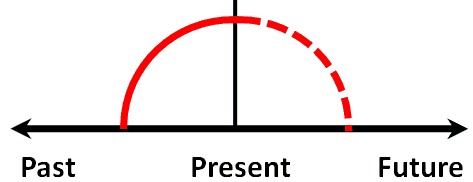 Какая структура предложения в Present Continuous Tense.Present Progressive Tense образуется с помощью вспомогательного глагола  to be в форме настоящего времени am/ is/ are + основной глагол с окончанием -ing. 	am   is	      +   play     + ing    are 5. Применение грамматического материала.What are they doing? (Слайд №7)•He is playing hockey.•She is dancing.•He is making a magic. •They are singing. •He is talking. •He is riding.6. Физкультминутка.Let’s move a little! ( видео)7.Активизация навыков аудирования.-Listen what the Glows are doing .( уч. Упр.1 стр.50)-Say what the Glows are doing.8.Установление  внутрипредметных связей, активизация навыков использования настоящего продолженного времени в речи.We are divided into three groups. Imagine that you are families and now you are doing the chores. Your task is to answer the questions and say what you are doing.Are you tidying the room?Are you making the bed?Are you emptying the bin?Are you  feeding the cat?9.Рефлексия. (Слайд №8) What have you learnt?What have we repeated?Ответы детей.-Я знаю,  как правильно составлять предложения разного вида в настоящем продолженном  времени. - Я умею  работать в группе, договариваться с одноклассниками.3.Я знаю...4.Я чувствую …10. Итоги.Thank you for your work!Your marks are…Your home task isDo the choresDo little job round the houseTidy the roomMake the room neatMake the bedMake the bed neatDo the washing upWash the dishesEmpty the binThrow the rubbish outFeed the catGive food  to the catTake the dog for a walkGo outside with the dogGo food shoppingBuy food in the shopWash the carClean  the car with water